SOUTĚŽE ZA 2. ČTVRTLETÍ 2012/2013DĚJEPISNÁ OLYMPIÁDA 8. + 9. roč. - školní kolo1. místo Klára Koubová
2. místo Milada Stulíková
3. místo Martina Vachušková 8. tř.
4. místo Sára Klečková 9. tř.
5. místo Vít Voříšek 9. tř.Všichni uvedení žáci postupují do okresního kola.FLORBAL STRAKONICE - okresní kolo starší žáci a žákyněSTARŠÍ ŽÁCI: 7. - 8. MÍSTOdružstvo ve složení: 
Jiří Renč, Ladislav Mach, Lukáš Zíka, Pavol Šarišský, Vojtěch Rod, Vít Voříšek, Jan Linhart - všichni 9. tř.Martin Zíka, Štěpán Kapr, Jaroslav Havel, Vojtěch Bauš, Karel Koubek - všichni 8. tř.STARŠÍ ŽÁKYNĚ: 7. MÍSTOdružstvo ve složení: 
Zdeňka Sedláčková, Tereza Nováková, Kateřina Šemberová, Kateřina Rážová - všechny 8. třídaJiřina Forejtová, Dominika Rajnišová, Nikola Vašková, Jana Cinková - všechny 9. třídaHALOVÁ KOPANÁ - okresní kolo Strakonice3. MÍSTO - družstvo ve složení: 
Michal Šimůnek, Jakub Levý, Jiří Říha, Ondřej Mikeš - všichni 6.A
Oleh Ruchka, Jiří Bláa - oba 6.B
Filip Čus - 7.A
David Houzar, Michal Sedláček - oba 7.BFLORBAL STRAKONICE - okresní kolo mladší žáci a žákyněMLADŠÍ ŽÁCI - 6. MÍSTO
družstvo ve složení: 
David Houzar, Lukáš Křenek, Michal Sedláček, Martin Fořt, Lukáš Pavel, Bohumil Hájek - všichni 7.B
Filip Čus - 7.A
Jakub Levý, Jiří Říha - oba 6.AMLADŠÍ ŽÁKYNĚ - 3. MÍSTO
družstvo ve složení:
Anna Ptáčníková, Lucie Motejzíková, Tereza Michálková, Kateřina Lehečková, Sára Ředinová - všechny 7.A
Jessica Vydrová, Michaela Polcarová, Lucie Pavlová, Tereza Kubíková - všechny 7.BSOUTĚŽE V ŠACHUOKRESNÍ PŘEBOR ŠKOL V ŠACHU STRAKONICE1. MÍSTO - družstvo ve složení: Luboš Severin . 5. tř., Lukáš Fořt - 5. tř., , Josef Kratochvíl a Daniel Vondruška - 3.B3. MÍSTO - družstvo ve složení: Tomáš Fořt - 5. tř., , Jaroslav Čadek - 5. tř., Pavel Říha a Vojtěch Bláha - 3.BKRAJSKÝ PŘEBOR ŠKOL V ŠACHU ČESKÉ BUDĚJOVICE6. MÍSTOdružstvo ve složení: Luboš Severin, Lukáš Fořt, Josef Kratochvíl, Pavel Říha a dva náhradníci: Tomáš Fořt a Jaroslav Čadek. DĚKUJEME VŠEM ŽÁKŮM A ŽÁKYNÍM ZA REPREZENTACI ŠKOLY
 V SOUTĚŽÍCH.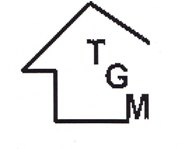 